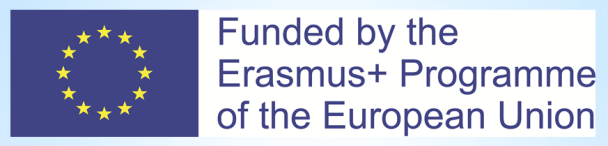 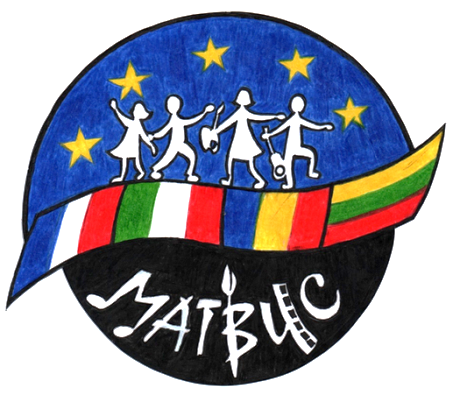 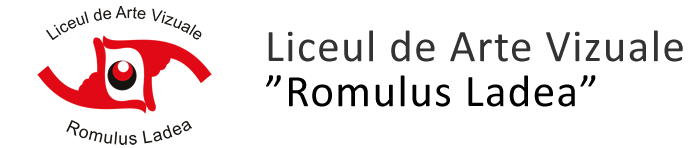 KA219Strategic Partnership Project for Schools only 2016-2018“Making Art Together Brings Us Closer”18 to 24 May 2017                                                  Evaluation Form1. Please write in a few words your experience while hosting a student from another European country.2. Say with a few words how the project – and the meeting in Cluj – has improved your child’s:A Knowledge of EuropeB CreativityC SkillsD Self-confidence3. Leave us any other free comments about the project and the meeting in Cluj Napoca.                                                                                        Thank you for your cooperation.